В соответствии с п. 9.2.11 Устава Ассоциации СРО «Нефтегазизыскания-Альянс»ПРИКАЗЫВАЮ:Внести следующие изменения в реестр членов Ассоциации СРО «Нефтегазизыскания-Альянс» и направить соответствующие сведения для их отражения в Едином реестре сведений о членах саморегулируемых организаций и их обязательствах:            1. В отношении члена Ассоциации ООО «СТРИТ», ИНН 6686037193, №493 в реестре членов Ассоциации, внести следующие сведения:2. В отношении члена Ассоциации ООО «ССК», ИНН 8603181305, №555 в реестре членов Ассоциации, внести следующие сведения: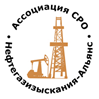 Ассоциация саморегулируемая организация «Объединение изыскателей для проектирования и строительства объектов топливно-энергетического комплекса «Нефтегазизыскания-Альянс»Ассоциация саморегулируемая организация «Объединение изыскателей для проектирования и строительства объектов топливно-энергетического комплекса «Нефтегазизыскания-Альянс»Российская Федерация, 107045, Москва, Ананьевский переулок, д.5, стр.3; тел.: +7 495 608 32 75 www.np-ngia.ru info@np-ngia.ruРоссийская Федерация, 107045, Москва, Ананьевский переулок, д.5, стр.3; тел.: +7 495 608 32 75 www.np-ngia.ru info@np-ngia.ruРоссийская Федерация, 107045, Москва, Ананьевский переулок, д.5, стр.3; тел.: +7 495 608 32 75 www.np-ngia.ru info@np-ngia.ruГенеральный директорПРИКАЗГенеральный директорПРИКАЗГенеральный директорПРИКАЗ19.03.202419.03.2024№ 348-ВИО внесении измененийО внесении изменений№Категория сведенийСведенияИнформация о дате прекращения членства в саморегулируемой организации и об основаниях такого прекращения.п. 6.2 Положения о членстве Ассоциации.Письмо Исх. № б/н от 06.03.2024, вх. № 091 от 19.03.2024, членство прекращено 19.03.2024№Категория сведенийСведенияМесто нахождения юридического лица628606, РФ, Ханты-Мансийский автономный округ-Югра, г.о. Нижневартовск, г. Нижневартовск, ул. 60 лет Октября, влд.10БГенеральный директорА.А. Ходус